Publicado en MADRID el 09/08/2018 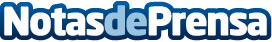 Ventajas de los andamios fabricados de aluminio, según AlufasePara adquirir o alquilar un andamio, muchos clientes tienen en cuenta el material del que están hechos. Alufase afirma que los fabricados en aluminio tienen ventajas frente a los otros materialesDatos de contacto:Viviana918 84 49 06Nota de prensa publicada en: https://www.notasdeprensa.es/ventajas-de-los-andamios-fabricados-de Categorias: Construcción y Materiales http://www.notasdeprensa.es